Primary Raiser’s Name:  										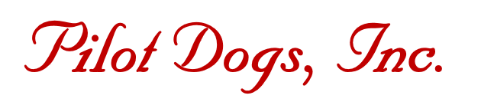 Street Address:  		                                                                    				City:  					    State:  			     Zip Code:  			Home Phone:  (	)				      Cellular Phone:  (     )	  	 Email:  			                             			   Street Address:  								City:  					    State:  			         Zip Code:  		Number of Family Members/Roommates Living with Raiser: ____________________________Ages of everyone in the house (ex: 45, 43, 11, 8) :   ___________________________________                                                                                            Type of Residence:  □ Apartment □ Condo □Dormitory □ Single Family Home □ Townhome 
Do you Rent or Own? ____________________________If rent, are pets allowed? __________
Do you have Home Owners or Renters Insurance? ________________
Location of Residence: □ City (Downtown) □ City (Suburbs) □ Country/Rural □ Other: _______
______________________________________________________________________________Yard: □ No Yard □ Not Fenced □ Fenced (Partial) □ Fenced (Full) □ Fenced (Invisible) I am interested in (check all that apply) : □ Puppy Raiser (Raise puppy for extended period of time 9-12 months) □ Puppy Sitter (Foster puppy for short periods of time 1-14 days) *This opportunity will be On-Call. Volunteers must be within a 1-hour drive of campus and be able to pick up and drop off the dog.□ Puppy Co-Raiser (Foster puppy for 2 weeks – 3 months or longer)  Do you have a person in mind who wants to Co-Raise with you? ___________________________________________Veterinarian Clinic, Name & Number: ______________________________________________
______________________________________________________________________________
How many pets do you have? Please list the type of pet, their age, and if they are spayed/neutered. ______________________________________________________________________________________________________________________________________________If you have a dog, how does the dog react to other dogs, strangers, the doorbell, loud noise, and thunder? __________________________________________________________________________________________________________________________________________________________________________________________________________________________________If you have a dog, is the dog fearful or aggressive towards anything? __________________________________________________________________________________________________________________________________________________________________________________Current Employment/School Status (Position and Title): ________________________________Primary Applicant Employer/School Name & Address: _______________________________________________________________________________________________________________Are you able to take the dog to work/school with you? : □ Anytime  □ Sometimes □ I’m not sure □ No □ N/AIf you are unable to take the dog to work/School, is someone available to relieve the dog during the day? ______________________________________________________________________What is the estimated maximum time the dog would be crated, other than at night? _________________________________________________________________________________________Please check all the breeds that you would be willing to puppy sit: □ Labrador Retriever □ Golden Retriever □ German Shepherd □ Boxer □ Doberman □ Vizsla □ Standard PoodleHave you ever had a dog before? What happened to them? ______________________________ ____________________________________________________________________________________________________________________________________________________________Dog Training Experience (None, Obedience, Canine Good Citizen, etc.): _______________________________________________________________________________________________________________________________________________________________________________Would you be able to bring the dog to obedience class on Pilot Dog Campus?_______________Will this be a 4H Project or another club/school Project? _______________________________If yes, please list the Club Name, Advisor Name, and contact information ________________________________________________________________________________________________
AGREEMENT
I understand Pilot Dogs, Inc. will provide a puppy, a martingale collar, a leash, and veterinarian expenses.  Pilot Dogs, Inc. will pay the veterinarian directly for reasonable expenses incurred upon the veterinarian forwarding the bills to Pilot Dogs, Inc.  I will agree to notify Pilot Dogs, Inc. PRIOR to the event of serious illness, injury or extensive treatment exceeding $100 (one hundred dollars).  Pilot Dogs, Inc. will then reimburse me upon receipt of the bill.  
I wish to raise a puppy for Pilot Dogs, Inc.  I agree to give the puppy love and attention.  I will raise the puppy in the house and when convenient, take it with me on short car trips.  I will try to familiarize the puppy with people of all ages and in varied situations.  In addition to walking the puppy regularly on a leash, I will participate with the puppy in a formal obedience course when the puppy is six months of age.  The cost for the obedience course must be pre-approved by Pilot Dogs, Inc.  I will keep accurate records of the puppy’s rate of growth, personality traits, medical expenses, and training received.  These records will be available for review and analysis by a 4-H Advisor, Extension Staff, and Pilot Dogs, Inc. during the year and at the time the puppy is returned to Pilot Dogs, Inc.
When the puppy is approximately 12-14 months of age or as requested by Pilot Dogs, Inc., I will return the animal to Pilot Dogs, Inc. to begin extensive training as a dog guide.  Pilot dogs, Inc. will notify me of the successful completion of the training of the puppy.  Puppy Raisers will be provided a photograph of the new handler and the dog.  In the event the puppy does not successfully qualify as a dog guide, it is the policy of Pilot Dogs, Inc. to return the dog to its original donor.  It is further agreed by myself and Pilot Dogs, Inc. that I shall be responsible for accidents that may occur to the dog.Signature: _____________________________________________________________________